ПЛАН спортивно-массовой и физкультурно-оздоровительной работы школьного спортивного клуба МБОУ «Среднепостольская СОШ» на 2022-2023 учебный год   Школьные спортивные мероприятия1 – 4 класс План спортивно-массовых мероприятий совместно с муниципальным образованием «Среднепостольское »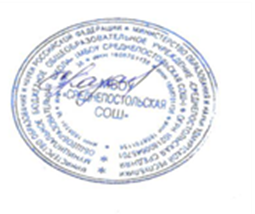 УТВЕРЖДЕНприказом МБОУ «Среднепостольская СОШ» От 30.08.2021 № 148_________С.Р. Казанцева№ п/пВид спортаВозрастСроки проведенияОтветственный1.Осенний кросс6 – 11 летСентябрьМитрошин Я.П.2.Снайпер8 – 10 летОктябрьМитрошин Я.П.3.Полиатлон6-11 летЯнварь, майМитрошин Я.П.4.Шашки6 – 11 летЯнварьМитрошин Я.П.5.Соревнования посвящённые памяти В.И.Вострикова6-11 летФевральМитрошин Я.П.6.Настольный теннис6 – 11 летДекабрь, апрельМитрошин Я.П.7.Лыжные гонки6 – 11 летЯнварь, мартМитрошин Я.П.8.Весенний кросс6 -11 летАпрельМитрошин Я.П.5 – 11 класс5 – 11 класс5 – 11 класс5 – 11 класс5 – 11 класс№Вид спортаВозрастСроки проведенияОтветственный1.Осенний кросс11 – 17 летСентябрьДанилова И.В.2.Мини-футбол11 – 17 летСентябрьДанилова И.В3.Баскетбол 13 – 17 летНоябрьДанилова И.В4.Гири11 – 17 летДекабрьДанилова И.В5.Полиатлон11 - 17 летЯнварь, майДанилова И.В6.Шашки11 - 17 летЯнварьДанилова И.В7.Соревнования посвящённые памяти В.И.Вострикова11 - 17 летФевральЗайцев А.А.8.Настольный теннис11 - 17 летДекабрь, апрельДанилова И.В9.Лыжные гонки11 - 17 летЯнварь, мартДанилова И.В10.Пионербол11-17 летМартДанилова И.В11.Волейбол13 – 17 летМартДанилова И.В12.Русская лапта11 – 17 летАпрельДанилова И.В13.Весенний кросс11 - 17  летАпрельДанилова И.В14.Товарищеские игры11 – 17 летВ течение годаДанилова И.В№Вид спортаВозрастСроки проведенияОтветственный1.Массовое катание на коньках6 – 17 лет01-03.01.Малых О.А.2.Хоккей, посвящённый памяти 6-ой роты14  - 17 лет 22.02.Малых О.А.3.Волейбол среди мужчин посвящённый Дню защитника отечества14 – 17 лет 11-25.02.Малых О.А.4.Волейбол среди женщин посвящённый Международному женскому дню.14 – 17 лет03-10.03.Малых О.А.5.Спортивные мероприятия, посвящённые проводам Русской зимы6 – 17 летмартМалых О.А.6.День здоровья «50 уроков здоровья для больших и маленьких».6 – 17 лет07.04 Малых О.А.7.Спортивные мероприятия, посвящённые празднованию Дня победы.6 – 17 лет09.05Малых О.А.8.К международному Дню семьи конкурс «Мама, папа, я – спортивная семья»6 – 17 лет 15.05Малых О.А.9.Фото – конкурс «Мой стадион»6 – 17 летапрельМалых О.А.10.Спортивная эстафета для детей.6 – 10 лет01.06.Малых О.А.11.День физкультурника6 – 17 лет08.08Малых О.А.12.Туристический слёт среди семей6 – 17 лет04.10Малых О.А.13.«Физкультуру не любить – под собою сук рубить».Спортивно-развлекательная программа6 – 17 лет29.11.Малых О.А.14.Спортивная эстафета на коньках.6 – 17 лет10.12.Малых О.А.